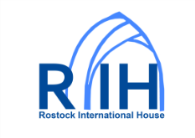 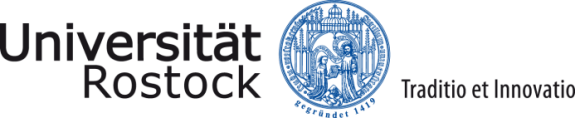 Digitaler Sommer Campus Rostock 2022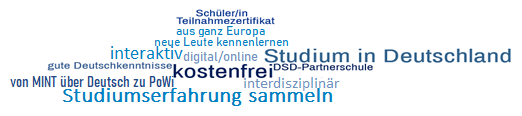 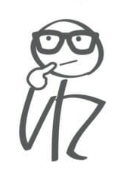 	Dein Interesse ist geweckt? Dann informiere dich folgend über unsere Sommerschule:Zeitraum:	16.05.2022 – 20.05.2022Das Programm findet täglich von 14:45 bis 17:45 Uhr (MESZ) statt, sodass dein Nachmittag frei bleibt.Zielgruppe:	Du bist …  interessiert an einem Studium in Deutschland, aber noch nicht sicher in welchem Fach,Schülerin oder Schüler der oberen Klassenstufe einer DSD-Partnerschule im Ausland,mindestens 16 Jahre und hast gute Deutschkenntnisse (B2).Kursinhalte:	Dann sind diese tollen Programmpunkte genau das Richtige für dich…erfahre mehr über die vielfältigen Studienmöglichkeiten in Rostock für ein Studium in Deutschlandlerne neue Schüler/innen aus ganz Europa kennenbeschäftige dich interaktiv mit den Grundlagen interessanter Themen aus Politikwissenschaften, Germanistik, Elektrotechnik, Informatik, Biologie, Chemie und Physiklerne virtuell Rostock kennen und erlebe, was die Stadt ausmacht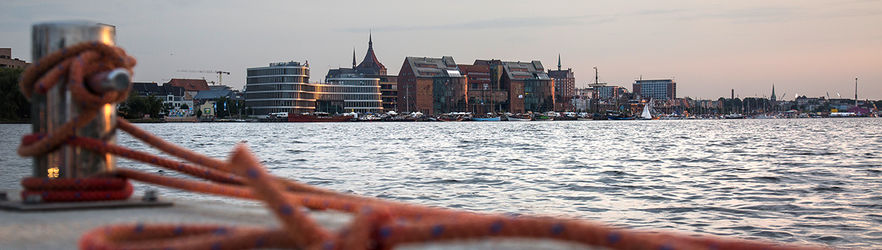 Am Ende der Sommerschule erhältst du ein Teilnahmezertifikat. Die Anzahl der Teilnehmenden ist auf 60 Personen begrenzt.Technische	Du brauchst einen PC oder ein Notebook sowie einen stabilen Internetzugang. Eine Webcam wäre Voraussetzung:	wünschenswert, es würde aber auch reichen, wenn du nur mit Mikrofon teilnimmst.Kosten:	Die Teilnahme am Online-Sommer Campus ist für dich kostenfrei.Bewerbung:	Wenn dein Interesse geweckt ist, bewirb dich mit dem ausgefüllten beigefügten Formular sowie deiner letzten Notenübersicht bis zum 1. Mai 2022 bei deinem/r Fachlehrer/in für Deutsch.Kontakt:	Fr. Dr. Christine Bräuning / Fr. Lisa Rieker:		eusa.tess@uni-rostock.de	
Wir freuen uns auf deine Bewerbung!Bewerbungsformular für den Digitalen Sommer Campus Rostock 2022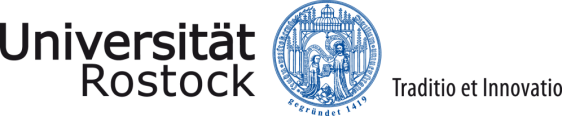 (Bitte am Computer ausfüllen)Persönliche AngabenAngaben zur SchulausbildungStudieninteresseErläutere bitte kurz deine Motivationsgründe für die Teilnahme an der Sommerschule:Bitte fülle das Formular aus und gib es zusammen mit deiner letzten Notenübersicht bei deiner Fachlehrerin bzw. deinem Fachlehrer für Deutsch ab. Sie werden deine Unterlagen an uns weiterleiten: Fr. Dr. Christine Bräuning / Fr. Lisa Rieker: 	eusa.tess@uni-rostock.deName:Name:Vorname:Geburtsdatum:Geburtsdatum:Geschlecht:Staatsangehörigkeit:Staatsangehörigkeit:Staatsangehörigkeit:Aktuelle Anschrift:Aktuelle Anschrift:Aktuelle Anschrift:Telefon:E-Mail: E-Mail: Name und Ort der Schule:Voraussichtlicher Schulabschluss (Datum/ Art):Kannst du dir vorstellen in Deutschland zu studieren?Welche Studienrichtung interessiert dich?Hast du schon mal von der Universität Rostock gehört?                             Ja, ich war schon mal im Rahmen einer Schulreise in Rostock                             Ja, durch einen Vortrag an unserer Schule                             Nein, ich kenne die Universität Rostock noch nicht